Inscription à la Maison de jeunes d’Estaimpuis, année 2022. Document à remettre.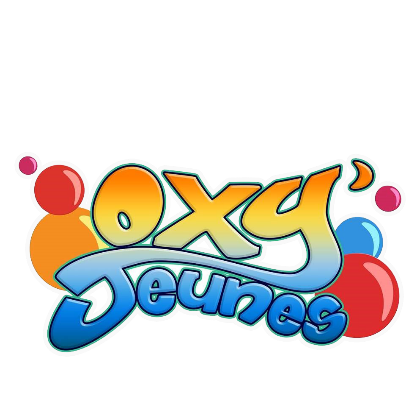 Informations sur le jeuneNOM : …………………………………………………………..Prénom : ………………………………………………………Date de naissance : ………………………………………Adresse : ……………………………………………………………………………………………………………………………..École fréquentée (année + option) : ……..……..……………………………………………………………………..……………………………………………………………………..Hobbies : ……………………………………………………………………………………………………………………………..……………………………………………………………………..……………………………………………………………………..Problèmes de santé : …………………………………………………………………………………………………………..……………………………………………………………………..……………………………………………………………………..Informations sur les parents ou le tuteur légalNOMS et prénoms : ……………………………………………………………………………………………………………………………………………………………………………………………………………………………………………………………………………………Numéros de téléphone : ………………………………………………………………………………………………………………….…………………………………………………………………………………………………………………………………………………………Adresse mail EN MAJUSCULE: ………………………………………………………………………………………………………..…………………………………………………………………………………………………………………………………………………………Nous avons créé un groupe Facebook « Parents MJ Estaimpuis » pour pouvoir vous communiquer des informations, quel est votre nom Facebook pour que nous puissions vous ajouter ? ………………..…………………………………………………………….…………………………………………………………………………………………..Inscription à la Maison de jeunes d’Estaimpuis, année 2022. Document à garder.Cotisation 2022Au moment de l’inscription, nous vous demandons de régler la cotisation annuelle de 7,50€. Celle-ci couvre les frais d’assurance en cas d’accident. Elle permet également aux jeunes de bénéficier d’une carte de membre nécessaire lors des sorties organisées par la MJ.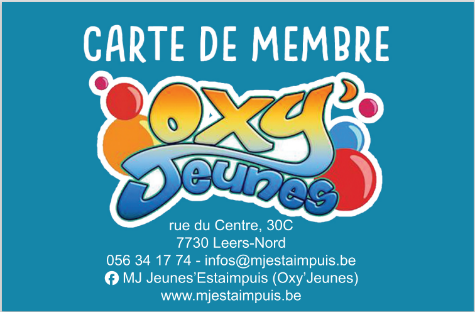 Contacts avec la MJPendant les heures d’ouverture, nous sommes joignables via :La maison de jeunes : Rue du Centre 30C, 7730 Leers-NordLe téléphone fixe : 056 34 17 74L’adresse mail : infos@mjestaimpuis.beLe Facebook de Mike : MJ Jeunes’EstaimpuisLe Facebook d’Arnaud : Arnaud MJ'EstaimpuisLe Facebook de Thiensy : Thiensy MJ'EstaimpuisLe site internet : www.mjestaimpuis.bePaiements – RemboursementsPour éviter les annulations de dernières minutes, le paiement des activités fera office de réservation.En cas d’annulation, aucun remboursement ne sera possible si nous n’avons personne pour remplacer votre enfant.Voici les coordonnées du compte bancaire si vous devez effectuer un virement :Nom du titulaire de compte : ASBL Jeunes’EstaimpuisNuméro de compte : BE93 7512 0872 7367Document à remettreVeuillez nous fournir une photocopie recto-verso de la carte d’identité du jeune. Acceptez-vous de recevoir les informations partéléphone ?OUI – NONmail ?OUI – NONAutorisation parentale pour le droit à la photographie : OUI – NONAcceptez-vous que votre enfant vienne/parte seul de la MJ ?OUI – NONAutorisez-vous la MJ à véhiculer votre enfant ?OUI – NONPar la présente, je m’engage à respecter le règlement d’ordre intérieur de la maison de jeunes d’Estaimpuis.Par la présente, je m’engage à respecter le règlement d’ordre intérieur de la maison de jeunes d’Estaimpuis.Signature des parentsSignature du membre de la MJ